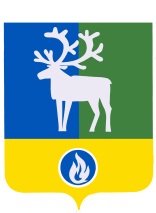 СЕЛЬСКОЕ ПОСЕЛЕНИЕ ПОЛНОВАТБЕЛОЯРСКИЙ РАЙОНХАНТЫ-МАНСИЙСКИЙ АВТОНОМНЫЙ ОКРУГ – ЮГРАПроект                        СОВЕТ ДЕПУТАТОВ РЕШЕНИЕот ___________2016 года                                                                                                      № __Об утверждении Программы комплексного развития социальной инфраструктуры сельского поселения Полноват до 2020 года и на период до 2030 годаВ соответствии с пунктом 8 статьи 8 Градостроительного кодекса Российской Федерации от  29 декабря 2004 года № 190-ФЗ, пунктом 6.1 статьи 17 Федерального закона № 131-ФЗ «Об общих принципах организации местного самоуправления в Российской Федерации», Постановлением Правительства Российской Федерации от 01 октября 2015 года  № 1050 «Об утверждении требований к программам комплексного развития социальной инфраструктуры поселений, городских округов», Совет депутатов сельского поселения Полноват  р е ш и л:1. Утвердить прилагаемую Программу комплексного развития социальной инфраструктуры сельского поселения Полноват до 2020 года и на период до 2030 года.2. Опубликовать настоящее решение в газете «Белоярские вести».3. Настоящее решение вступает в силу после его официального опубликования.Глава сельского поселения Полноват                                                                      Л.А.МакееваПРИЛОЖЕНИЕ  1к решению Совета   депутатовсельского поселения Полноватот ________  2016  года  № ___ПРОГРАММА КОМПЛЕКСНОГО РАЗВИТИЯ СОЦИАЛЬНОЙ ИНФРАСТРУКТУРЫ СЕЛЬСКОГО ПОСЕЛЕНИЯ ПОЛНОВАТ                    ДО 2020 ГОДА И НА ПЕРИОД ДО 2030 ГОДАПАСПОРТРаздел 1. Характеристика существующего состояния социальной инфраструктуры1.1 Описание социально-экономического состояния поселения, сведения о градостроительной деятельности на территории сельского поселения ПолноватСельское поселение Полноват (далее – сп. Полноват) входит в состав Белоярского муниципального района Ханты-Мансийского автономного округа – Югры (далее –ХМАО – Югры) и включает в себя четыре населенных пункта: с. Полноват, с. Ванзеват,                 с. Тугияны и д. Пашторы. За сельским поселением Полноват закреплена территория общей площадью 1,262  тыс. кв.км, в том числе за населенными пунктами: с. Полноват – 2,79 кв. км, с. Ванзеват – 0,67 кв. км, д. Пашторы – 0,4 кв. км и с. Тугияны – 0,62 кв. км Среднегодовая численность населения в 2015 году составила 1427 человек. По состоянию на начало 2015 года в с. Полноват проживало 1085 человек, в с. Ванзеват – 230 человек, в с. Тугияны – 60 человек и в д. Пашторы – 60 человек. Численность сельского населения составляет 4,8% от числа проживающих на территории Белоярского муниципального района. Основная доля населения приходится на коренные малочисленные народы Севера. Доля населения сельского поселения младше трудоспособного возраста составляет 20,3%, трудоспособное население – 61,8%, старше трудоспособного – 17,9%.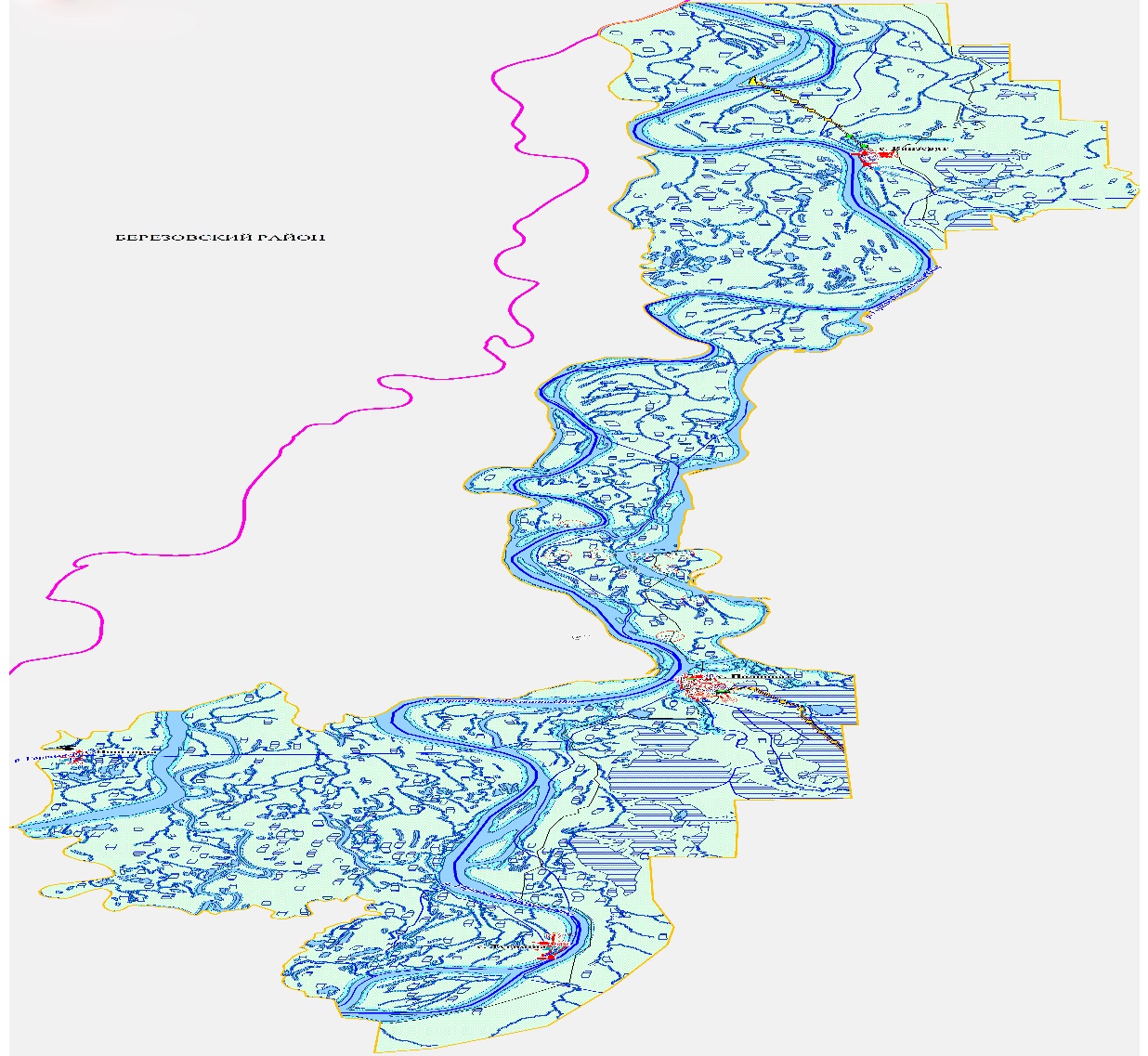 Рисунок 1 - Сельское поселение Полноват Белоярского муниципального районаХМАО - ЮграЭкономическое развитиеВ последние годы отмечается тенденция незначительного сокращения численности населения сельского поселения (таблица 1). Так за период с 2012 года по 2015 год численность населения снизилась на 6,7% (или, в абсолютном выражении, на 103 человека). Снижение числа жителей в сельском поселении обусловлено отрицательным значением миграционного сальдо (преобладанием числа выбывших над числом прибывших). Таблица 1 - Динамика демографических показателей сельского поселения ПолноватОсновные показатели экономического положения за период 2010-2015гг. представлены в таблице 2.Таблица 2 – Основные показатели экономического развития сельского поселения Полноват за период 2010-2015 годов Анализ социально-экономической ситуации в сельском поселении Полноват, свидетельствует о том, что тенденции развития территории в экономической и социальной сферах носят в целом устойчивый характер. В период с 2010 по 2015 годы экономика территории демонстрирует положительные тренды в разрезе основных макроэкономических показателей. Однако по ряду направлений экономического развития секторов экономики наблюдается волатильность в темпах роста.Основу экономики поселения составляет промышленность. В абсолютных единицах измерения промышленный сектор экономики территории демонстрирует на протяжении всего анализируемого периода времени (2010-2015гг.) устойчивый тренд развития с незначительными отклонениями в 2013-2014гг. Объем отгруженных товаров собственного производства с 2010 по 2015 гг. увеличился почти в 1,5 раза действующих ценах с 19,6 млн. рублей в 2010г. до 36,2 млн. рублей в 2015г. (Рисунок 2). Рисунок 2 – Промышленное развитие сельского поселения ПолноватПромышленный сектор экономики сельского поселения представлен предприятиями, относящихся к виду экономической деятельности «Производство и распределение электроэнергии, газа и воды». Промышленное производство сельского поселения сформировано с учетом тенденций развития производства, анализа положения на внутреннем рынке и других условий промышленной деятельности. Муниципальная политика органов местного самоуправления Белоярского муниципального района в сфере сельского хозяйства обеспечила положительную динамику развития агропромышленного комплекса. Если в 2010г. в сп. Полноват функционировало 2 крестьянско-фермерских хозяйства, то уже к 2015г. их количество выросло до 24 ед. В 2015 году в сельском поселении структура поголовья скота в личных подсобных хозяйствах представлена в таблице 3.Таблица 3 - Структура поголовья скота в личных подсобных хозяйствах в разрезе населенных пунктов сп. ПолноватВ сельском поселении Полноват созданы необходимые условия для удовлетворения спроса населения на товары и услуги, обеспечения качества и безопасности их предоставления, предложен широкий спектр необходимых товаров. На территории сельского поселения расположены объекты розничной торговли и общественного питания.Темпы прироста внутреннего потребления в рассматриваемый период с 2010 по 2015гг., демонстрировали устойчивые положительные тенденции в денежном выражении. Однако темпы прироста физического объема в 2015 году ушли в отрицательную зону (Рисунок 3).Рисунок 3 - Развитие потребительского рынка в сельском поселении ПолноватЗа последние 5 лет, в период с 2011 по 2015 года, объем потребительского рынка вырос на 44,5% в действующих ценах и составил в 2015 г. 147,2 млн. руб. Наибольшая доля объема потребительского рынка приходится на предприятия малого бизнеса. Основными направлениями деятельности малого бизнеса являются розничная торговля, общественное питание, бытовое обслуживание. В с. Полноват расположено 12 объектов торговли, в с. Ванзеват – 4 объекта торговли, в с. Тугияны – 1 объект торговли. Также имеется 3 пекарни: 2 объекта в с. Полноват и 1 объект в с. Ванзеват. На территории Белоярского района реализуется муниципальная программа Белоярского района «Развитие малого и среднего предпринимательства и туризма в Белоярском районе на 2014 – 2020 годы». В рамках данной программы осуществляется предоставление субсидий на проведение мероприятий, направленных на развитие семейного бизнеса, на развитие молодежного предпринимательства, возмещение части затрат по арендным платежам за нежилые помещения, возмещение части затрат по приобретению оборудования (основных средств) и лицензионных программных продуктов, грантовая поддержка социального предпринимательства, финансовая поддержка субъектов транспортного обслуживания населения и др. В целом по состоянию на 2015 год на территории сельского поселения Полноват зарегистрировано 58 субъектов малого и среднего предпринимательства, что составляет около 5% от общего числа МСП, зарегистрированных в Белоярском муниципальном районе. Демографическое развитие субъектов малого и среднего предпринимательства на территории сельского поселения Полноват носит синусоидальный характер (рост числа предприятий с 2010 по 2012гг. с последующим переходом в отрицательную зону роста в период с 2013-2014гг. и вновь наблюдающимся ростом в 2015 году). Несмотря на неустойчивую динамику количество субъектов МСП в 2015 году сопоставим с их числом в 2010 г. (рисунок 4). Рисунок 4 – Число зарегистрированных субъектов малого и среднего предпринимательства в сельском поселении Полноват, ед.В целом положительные тенденции развития экономики сельского поселения Полноват способствуют устойчивому развитию рынка труда. Ситуация на регистрируемом рынке труда в анализируемый период 2010-2015гг. оставалась стабильной и характеризовалась положительными изменениями, этому способствовала реализация активных форм занятости населения и дополнительных мероприятий, направленных на снижение напряженности на рынке труда.Численность экономически активного населения в 2015 г. составила 867 человек, или 60,8% от общей численности населения сельского поселения Полноват. Численность безработных граждан заметно снизилась за последние 5 лет с 44 человек в 2011г. до 28 человек в 2015г., что находит свое отражение в снижении показателя безработицы (Рисунок 5). Несмотря на отмеченные положительные тенденции на рынке труда отмечается сокращение экономически активного населения на фоне весьма значительного (по отношению к средним значениям безработицы в среднем по Белоярскому муниципальному району) уровня безработицы в абсолютном выражении.Рисунок 5 – Основные параметры развития рынка трудаВ целом, несмотря на кризисные процессы, обострившиеся в 2014-2015 гг. в национальной экономике макроэкономические показатели сельского поселения Полноват сохраняли устойчивые позиции и по абсолютному большинству направлений демонстрировали положительную динамику. Вместе с тем характер и тенденции динамики темпов роста потребительского рынка, также демографический рост предпринимательского сектора экономики, напряженность на рынке труда демонстрируют риски устойчивого развития в ближайшей перспективе. Все это требует разработки адаптационной экономической модели развития территории, в том числе на базе разработки модели перспективной специализации местного бизнес сообщества с учетом институциональных и конъюнктурных изменений.Уровень и качество жизни населенияСреднедушевые денежные доходы населения сельского поселения Полноват в 2015 году составили 23 769 рублей, увеличившись по сравнению с прошлым годом на 10,5%. Одним из важнейших показателей качества жизни населения является уровень развития социальной сферы. Социальная сфера сельского поселения Полноват включает в себя совокупность отраслей, предоставляющих населению услуги образования, здравоохранения, культуры, физической культуры и спорта, социальные услуги. Обеспечение и поддержание высокого качества жизни является важнейшей целью социальной политики.Уровень развития социальной сферы в сельском поселении в сильной степени коррелирован с показателями, характерными для Белоярского муниципального района в целом и определяется общим состоянием экономики, инвестиционной и социальной политикой государственных структур и другими факторами.На территории сельского поселения расположены следующие объекты социальной инфраструктуры:Объекты образования:- Муниципальное автономное общеобразовательное учреждение Белоярского района «Средняя общеобразовательная школа им. И.Ф. Пермякова, с. Полноват»; 2005 год постройки, 220 мест;- Муниципальное автономное общеобразовательное учреждение Белоярского района «Средняя общеобразовательная школа с. Ванзеват», 2000 год постройки, 162 места;- Здание групп дошкольного образования при муниципальном автономном общеобразовательном учреждении Белоярского района «Средняя общеобразовательная школа им. И.Ф. Пермякова  с. Полноват»; 2007 год постройки, 90 мест;- Здание групп дошкольного образования при муниципальном автономном общеобразовательном учреждении Белоярского района «Средняя общеобразовательная школа с. Ванзеват»; 20 мест;- класс детской школы искусств с. Полноват.Объекты культуры  - библиотека с. Полноват;- библиотека с. Ванзеват;- МКУК «Сельский дом культуры «Родник» с. Полноват, мощность 200 мест;- МКУК «Сельский дом культуры «Родник»  с. Ванзеват, мощность 100 мест;- МКУК «Сельский дом культуры «Родник»  д. Тугияны, мощность 25 мест;- МКУК «Сельский дом культуры «Родник»  д. Пашторы, мощность 50 мест.Объекты здравоохранения- здание Полноватской участковой больницы; проектируемая мощность 28/15 коек;- здание Тугиянского ФАП; - здание ФАП д.Пашторы- здание Ванзеватского ФАП.Объекты физкультуры и спорта- спортивный комплекс «Полноват»;- спортивные залы – 2 объекта;- плоскостные сооружения – 5 объектов;- другие спортивные сооружения – 2 объекта.В таблице 3 представлены показатели эффективности функционирования объектов социальной инфраструктуры в сельском поселении Полноват (по состоянию на 2015 год). Таблица 3 - Обеспеченность населения сельского поселения Полноват учреждениями социальной сферы за2015 год, %Недостаточный уровень обеспеченности объектами социальной инфраструктуры по ряду направлений предполагает реализацию ряда мероприятий, предусмотренных в муниципальных программах, а также в схеме территориального планирования Белоярского муниципального района. Генеральный план сельского поселения Полноват разработан на расчетный срок до 2032 года. Последовательность выполнения мероприятий по территориальному планированию, их сроки, определяются органами местного самоуправления Белоярского района исходя из складывающейся социально-экономической обстановки в районе, финансовых возможностей местного бюджета, сроков и этапов реализации соответствующих государственных программ Ханты-Мансийского автономного округа – Югры в части, затрагивающей территорию района, приоритетных национальных проектов.В соответствии с генеральным планом сельского поселения Полноват развитие социальной сферы включает в себя мероприятия по проектированию, строительству и реконструкции объектов социальной инфраструктуры, которые предусмотрены соответственно муниципальными программами, стратегией социально-экономического развития Белоярского муниципального района, планом мероприятий по реализации стратегии социально-экономического развития поселения предусматривается строительство и ввод в эксплуатацию следующих объектов социальной инфраструктуры на период до 2030 года:1. Реконструкция и строительство объектов учебно-образовательного назначения:1.1 Реконструкция здания групп дошкольного образования при муниципальном автономном общеобразовательном учреждении Белоярского района «Средняя общеобразовательная школа им. И.Ф. Пермякова с. Полноват».2. Строительство объектов спортивного назначения:2.1 открытое плоскостное сооружение для физкультурно-оздоровительных занятий (планируемый), д.Пашторы;2.2 открытое плоскостное сооружение для физкультурно-оздоровительных занятий (планируемый), с.Тугияны;2.3 открытое плоскостное сооружение для физкультурно-оздоровительных занятий (планируемый), с.Ванзеват.3. Строительство объектов культурно-досуговых учреждений:3.1 Сельский дом культуры – библиотека д. Ванзеват Белоярского района (проектируемый);3.2 Строительство клуба с возможностью использования под МФЦ д.Пашторы Белоярского района (планируемый).1.2 Технико-экономические параметры существующих объектов социальной инфраструктуры сельского поселения Полноват, сложившийся уровень обеспеченности населения услугами в сферах образования, физической культуры и спорта, здравоохранения, культуры (в т. ч. с учетом прогнозируемого спроса на услуги социальной инфраструктуры)Современное состояние и развитие отраслей социальной сферы характеризуется следующими основными факторами и тенденциями:имеющейся широко разветвленной сетью государственных и муниципальных учреждений социальной сферы;несоответствием существующей сети учреждений социально-культурной сферы и объемом оказываемых ими услуг потребностям населения;сокращением числа этих учреждений как вследствие структурных изменений отраслей, так и ограниченности финансовых средств на их содержание и поддержание материально-технической базы;снижением объемов капитальных вложений в социальную сферу, замедлением темпов ввода объектов в эксплуатацию, ростом незавершенного строительства.Имеющаяся материально-техническая база социальной сферы и недостаточное финансирование учреждений ее отраслей не обеспечивает потребности населения в гарантированном получении социальных услуг.Сложившиеся условия функционирования и развития учреждений социальной сферы требуют проведения государственной политики, направленной на рациональное использование ограниченных инвестиционных ресурсов.Разработке инвестиционного плана должен предшествовать анализ экономической ситуации в отраслях социальной сферы и, прежде всего, анализ деятельности учреждений социальной сферы.Экономическому анализу подлежат: сеть учреждений социальной сферы, находящихся в федеральной собственности, в собственности ХМАО - Югра, муниципальной собственности; состояние их основных фондов, потенциальная мощность, фактическая загрузка; сеть учреждений иной негосударственной собственности и их мощность (объем оказываемых услуг); обеспечение минимальных нормативных потребностей населения региона по видам социальных услуг.При составлении плана инвестиционной деятельности по строительству социальных объектов необходимо ориентироваться на:структурные изменения, происходящие в отраслях социальной сферы, включая ликвидацию избыточных площадей учреждений этой сферы;прогнозируемые объемы гарантированных социальных услуг, рассчитанные на основе нормативов потребности населения в этих услугах, с учетом полной профильной загрузки учреждений;расширение, реконструкцию, техническое перевооружение действующих учреждений, работающих с перегрузкой;замену ветхого и аварийного фонда, а также помещений, не отвечающих санитарно-эксплуатационным нормам, в случае невозможности осуществления капитального ремонта этого фонда и необходимости его ликвидации.Расчеты потребности субъектов Российской Федерации в объектах здравоохранения, образования и культуры должны осуществляться с учетом данных о мощности (пропускной способности) действующих учреждений в районе, социальных норм и нормативов, одобренных распоряжением Правительства Российской Федерации от 3 июля 1996 г. N 1063-р, стандартов предоставления соответствующих социальных услуг, прогноза численности всего населения, в том числе детей, реструктуризации сети учреждений, а также природно-географических и социально-экономических особенностей регионов.Разность между минимальной нормативной потребностью в социальных услугах и возможностями действующих учреждений социальной сферы всех форм собственности определяет потребность в развитии сети этих учреждений.При определении потребности в учреждениях социальной сферы в сельской местности следует иметь в виду, что важнейшим фактором доступности социальных учреждений для населения является степень удаленности этих учреждений от мест проживания населения. Определение потребности в социальных объектах для сельского населения должно осуществляться также с учетом конкретных условий, влияющих на организацию социальных услуг населению в отдельных районах, городах, областях, краях, республиках (плотность населения, состояние дорог, транспорта, климатические условия и т.д.)Оценка и анализ уровня обеспеченности муниципального района объектами социальной инфраструктуры осуществляется в три этапа:1. Анализ существующей ситуации в отраслях социальной сферы и, прежде всего, анализ деятельности учреждений социальной сферы их эффективности и достаточности для обеспечения минимальных нормативных потребностей населения по видам социальных услуг2. Разработка и обоснование перечня мероприятий  по проектированию, строительству, реконструкции объектов социальной инфраструктуры в соответствии с нормативными требованиями, которые предусмотрены государственными и муниципальными программами, стратегией социально-экономического развития муниципального образования и планом мероприятий по реализации стратегии социально-экономического развития муниципального образования, планом и программой комплексного социально-экономического развития района, инвестиционными программами субъектов естественных монополий, договорами о развитии застроенных территорий, договорами о комплексном освоении территорий, иными инвестиционными программами и договорами, предусматривающими обязательства застройщиков по завершению в установленные сроки мероприятий по проектированию, строительству, реконструкции объектов социальной инфраструктуры.3. Разработка плана инвестиционной деятельности по развитию социальной инфраструктуры на территории сельского поселения Полноват.1.2.1 Образование1.2.1.1 Уровень обеспеченности населения услугами дошкольного образованияВ сельском поселении Полноват Белоярского муниципального района ХМАО-Югры осуществляют деятельность 2 дошкольных образовательных учреждения на базе функционирующих средних общеобразовательных школ (таблица 4):- Здание групп дошкольного образования при муниципальном автономном общеобразовательном учреждении Белоярского района «Средняя общеобразовательная школа им. И.Ф. Пермякова  с. Полноват»; 2007 год постройки, 90 мест;- Здание групп дошкольного образования при муниципальном автономном общеобразовательном учреждении Белоярского района «Средняя общеобразовательная школа с. Ванзеват»; 20 мест.Таблица 4 – Обеспеченность дошкольными образовательными учреждениямиДля определения нормативной потребности в реализации на территории поселения дошкольных образовательных услуг используется Методика, одобренная распоряжением Правительства Российской Федерации от 19.10.1999 N 1683-р (с изменениями, внесенными распоряжениями Правительства Российской Федерации от 23.11.2009 N 1767-р, от 23.11.2009 N 1767-р). Вместе с тем данное распоряжение носит рекомендательный характер, а органы исполнительной власти субъектов Российской Федерации могут самостоятельно определять порядок их применения с учетом имеющихся материальных, финансовых ресурсов и региональных особенностей.В настоящее время в Ханты-Мансийском автономном округе –Югре действует Закон Ханты-Мансийского АО - Югры от 18 июля . N 84-оз «О региональном нормативе обеспеченности населения Ханты-Мансийского автономного округа - Югры дошкольными образовательными организациями» и Закон Ханты-Мансийского АО - Югры от 25 июня 2012 г. N 78-оз  «О внесении изменения в статью 1 Закона Ханты-Мансийского автономного округа - Югры «О региональном нормативе обеспеченности населения Ханты-Мансийского автономного округа - Югры дошкольными образовательными учреждениями». В соответствии с ними региональный норматив обеспеченности дошкольными образовательными организациями составляет для городской и сельской местности 70 мест на 100 детей дошкольного возраста.Результаты соотношения текущих и прогнозируемых (с учетом динамики роста численности населения дошкольного возраста (Рисунок 6,7)) нормативных и фактических значений по показателю «Количество мест в дошкольных образовательных учреждениях» представлены в таблицах 5,6.Рисунок 6 – Прогноз численности населения дошкольного возраста с. Полноват Белоярского муниципального района ХМАО – ЮГРА на период до 2030 г.Рисунок 7 – Прогноз численности населения дошкольного возраста с. Ванзеват Белоярского муниципального района ХМАО – ЮГРА на период до 2030 г.Таблица 5 – Соотношение текущих нормативных и фактических значений по показателю «Количество мест в дошкольных образовательных учреждениях», с. Полноват, 2015 годТаблица 6 – Соотношение прогнозируемых нормативных и фактических значений по показателю «Количество мест в дошкольных образовательных учреждениях» с учетом изменения демографических показателей к 2030 году, с. ПолноватТаблица 7 – Соотношение текущих нормативных и фактических значений по показателю «Количество мест в дошкольных образовательных учреждениях», с. Ванзеват, 2015 годТаблица 8 – Соотношение прогнозируемых нормативных и фактических значений по показателю «Количество мест в дошкольных образовательных учреждениях» с учетом изменения демографических показателей к 2030 году, с. ВанзеватВ целом по сельскому поселению эффективность развития объектов инфраструктуры дошкольного образования представлена в таблицах 9,10.Таблица 9 – Соотношение текущих нормативных и фактических значений по показателю «Количество мест в дошкольных образовательных учреждениях», сп. Полноват, 2015 годТаблица 10 – Соотношение прогнозируемых нормативных и фактических значений по показателю «Количество мест в дошкольных образовательных учреждениях» с учетом изменения демографических показателей к 2030 году, сп. ПолноватРезультаты анализа обеспеченности местами в дошкольном образовательном учреждении сельского поселения Полноват Белоярского района ХМАО-Югра демонстрируют превышение фактических значений относительно нормативного уровня. В 2015 году общий уровень профицита мест в дошкольных образовательных учреждениях составил, в целом по сельскому поселению, 25 ед. Учитывая прогнозируемый рост численности населения дошкольного возраста к 2030 году профицит снизится до уровня 12 мест. Таким образом имеющийся в сельском поселении Полноват инфраструктурный потенциал в сфере предоставления дошкольных образовательных услуг обеспечивает значительный задел несмотря на прогнозируемую динамику роста численности населения дошкольного возраста на период до 2030 года.В соответствии с данными Генерального плана сельского поселения Полноват Белоярского муниципального района на территории поселения (с. Полноват) предусматривается реконструкция здания групп дошкольного образования при муниципальном автономном общеобразовательном учреждении Белоярского района «Средняя общеобразовательная школа им. И.Ф. Пермякова с. Полноват».1.2.1.2 Уровень обеспеченности общеобразовательными учреждениямиВ Белоярском муниципальном районе ХМАО-Югра осуществляют деятельность 10 общеобразовательных учреждений: 2 из них в сп. Полноват (таблица 11).Таблица 11 - Основные показатели функционирования дневных школьных учреждений Для определения нормативной потребности в реализации на территории района общеобразовательных услуг используется Методика, одобренная распоряжением Правительства Российской Федерации от 19.10.1999 N 1683-р (с изменениями, внесенными распоряжениями Правительства Российской Федерации от 23.11.2009 N 1767-р, от 23.11.2009 N 1767-р). Нормативная потребность в общеобразовательных учреждениях определяется на основе норматива числа мест в общеобразовательных учреждениях, рассчитываемого исходя из численности жителей поселений и жилых комплексов (85 мест на 100 детей в городе и 40 мест на 100 детей в сельской местности, при условии, что вторая смена составляет 10%). Нормативная потребность в общеобразовательных учреждениях для сельского поселения Полноват Белоярского муниципального района ХМАО-Югры определена на основе норматива числа мест в общеобразовательных учреждениях и занятий в одну смену (44 места на 100 детей).Результаты соотношения текущих и прогнозируемых нормативных и фактических значений по показателю «Количество мест в общеобразовательных школах» представлены в таблицах 12-17.Таблица 12 – Соотношение текущих нормативных и фактических значений по показателю «Количество мест в общеобразовательных школах», с. Полноват, 2015 годТаблица 13 – Соотношение прогнозируемых нормативных и фактических значений по показателю «Количество мест в общеобразовательных школах» с учетом изменения демографических показателей к 2030 году, с. ПолноватТаблица 14 – Соотношение текущих нормативных и фактических значений по показателю «Количество мест в общеобразовательных школах», с. Ванзеват, 2015 годТаблица 15 – Соотношение прогнозируемых нормативных и фактических значений по показателю «Количество мест в общеобразовательных школах» с учетом изменения демографических показателей к 2030 году, с. ВанзеватВ целом по сельскому поселению эффективность развития объектов инфраструктуры общего образования представлена в таблицах 9,10.Таблица 16 – Соотношение текущих нормативных и фактических значений по показателю «Количество мест в общеобразовательных школах», сп. Полноват, 2015 годТаблица 17 – Соотношение прогнозируемых нормативных и фактических значений по показателю «Количество мест в общеобразовательных школах» с учетом изменения демографических показателей к 2030 году, сп. ПолноватРезультаты анализа обеспеченности местами в общеобразовательных школах сп. Полноват демонстрируют то, что имеющиеся инфраструктурные возможности в сельском поселении формируют значительный задел в части необходимого обеспечения детей местами в общеобразовательных школах вплоть до 2030 года. 1.2.2 Здравоохранение1.2.2.1 Уровень обеспеченности амбулаторно-поликлиническими учреждениямиВ сельском поселении Полноват Белоярского муниципального района ХМАО-Югра осуществляют деятельность участковая больница, общей мощностью 28 посещений и 15 коек. Таблица 18 – Учреждения здравоохранения в сельском поселении Полноват Белоярского муниципального района ХМАО - ЮграДля определения нормативной потребности в объектах здравоохранения на территории муниципального района используется Методика, одобренная распоряжением Правительства Российской Федерации от 19.10.1999 N 1683-р (с изменениями, внесенными распоряжениями Правительства Российской Федерации от 23.11.2009 N 1767-р, от 23.11.2009 N 1767-р).Расчет суммарной мощности амбулаторно-поликлинических учреждений на уровне субъекта Российской Федерации проводится путем умножения территориальных нормативов амбулаторно-поликлинических посещений, рассчитанных на 1000 человек населения, на численность населения.Расчет потребности в амбулаторно-поликлинических учреждениях на уровне субъекта Российской Федерации проводится путем деления суммарной мощности амбулаторно-поликлинических учреждений на коэффициент пересчета годовых показателей в сменные, равный 512. Данным коэффициентом учтено, что поликлиники работают 307 дней в году и 60% всех посещений приходится на первую смену.Согласно Постановления Правительства ХМАО - Югры от 28.11.2013 N 504-п (ред. от 26.12.2014) "О территориальной программе государственных гарантий бесплатного оказания гражданам медицинской помощи в Ханты-Мансийском автономном округе - Югре на 2014 год и на плановый период 2015 и 2016 годов" региональный норматив числа посещений амбулаторно-поликлинических учреждений составит в 2016г. 5,76 в год в среднем на одного жителя или 18,8 амбулаторно-поликлинических посещений, рассчитанных на 1000 человек населения в смену. Результаты соотношения текущих и прогнозируемых нормативных и фактических значений по показателю «Суммарная мощность амбулаторно-поликлинических учреждений» представлены в таблицах 19,20.Таблица 19 – Соотношение текущих нормативных и фактических значений по показателю «Суммарная мощность амбулаторно-поликлинических учреждений»Таблица 20 – Соотношение прогнозируемых нормативных и фактических значений по показателю «Суммарная мощность амбулаторно-поликлинических учреждений» с учетом изменения демографических показателей к 2030 годуРезультаты анализа оценки действующих мощностей амбулаторно-поликлинических учреждений демонстрируют соответствие фактической мощности нормативным значениям. Более того, имеющиеся инфраструктурные возможности в сельском поселении формируют значительный задел в части предоставления амбулаторно-поликлинических услуг вплоть до 2030 года (фактическая мощность, выраженная в количестве посещений в смену, превышает нормативный уровень в 2015 году на 4,2%).1.2.2.2 Уровень обеспеченности стационарными учреждениямиФормирование расчетной модели территориальной сети ЛПУ осуществляется на основе федеральных нормативов потребности в объектах здравоохранения, рассчитанных на основе нормативов объемов медицинской помощи, предусмотренных Программой государственных гарантий обеспечения граждан Российской Федерации бесплатной медицинской помощью.Расчетный показатель минимально необходимой потребности муниципальных районов и городских округов в дневных стационарах всех типов составляет 8,89 места на 1000 населения, согласно норматива.В соответствии с данными нормативами общая фактическая потребность в стационарных объектах здравоохранения в сельском поселении Полноват оценивается в 9,5 коек на 1000 населения, что выше нормативного значения (8,89 коек на 1000 населения) на 6,9%. (таблица 21).Таблица 21 – Соотношение нормативных и фактических показателей обеспеченности стационарами Белоярского муниципального района, 2015 годТаблица 22 – Соотношение нормативных и фактических показателей обеспеченности стационарами Белоярского муниципального района в 2030 годуРезультаты анализа оценки действующих мощностей показателей обеспеченности стационарами в сп. Полноват демонстрируют соответствие фактической мощности нормативным значениям. Более того, имеющиеся инфраструктурные возможности в сельском поселении формируют значительный задел в части стационарных медицинских услуг вплоть до 2030 года (фактическая мощность, выраженная в количестве посещений в смену, превышает нормативный уровень в 2015 году на 13,6%).1.2.2.3 Уровень обеспеченности фельдшерско-акушерскими пунктамиСогласно приказа Министерства здравоохранения и социального развития Российской Федерации от 15 мая 2012 года № 543н «Об утверждении положения об организации оказания первичной медико-санитарной помощи взрослому населению» (с изменениями на 30 сентября 2015 года) в населенных пунктах с числом жителей 100-300 человек организуются: фельдшерско-акушерские пункты или фельдшерские здравпункты в случае, если расстояние от фельдшерско-акушерского пункта, фельдшерского здравпункта до ближайшей медицинской организации превышает 6 км; домовые хозяйства, оказывающие первую помощь, и (или) выездные формы работы, в случае, если расстояние от фельдшерско-акушерского пункта, фельдшерского здравпункта до ближайшей медицинской организации не превышает 6 км.На территории сельского поселения Полноват к рассматриваемым категориям поселений относятся:- с. Ванзеват;- с. Тугияны;- д. Пашторы.Данные населенные пункты располагают на своих территориях фельдшерско-акушерскими пунктами в полном соответствии с Приказом Министерства здравоохранения и социального развития Российской Федерации. Дополнительный ввод медицинских учреждений на рассматриваемых территориях согласно нормативным параметрам не требуется.1.2.3 Физическая культура и массовый спортНа территории Белоярского района работает 88 спортивных сооружений, в том числе 63 муниципальных, 3 окружных, 22 частных. В настоящее время на территории Белоярского района развивается 32 вида спорта, ежегодно проводится более 180 спортивных мероприятий, в том числе более 4 мероприятий международного, всероссийского и окружного уровней. Ежегодно на окружных и всероссийских соревнованиях спортсменами Белоярского района завоевывается более 370 медалей. В настоящее время обеспеченность тренерско-преподавательским составом составляет 70,5% или 55 человек.Расчеты нормативной потребности сельских поселений в инфраструктурных объектах спорта осуществляются с учетом данных о мощности (пропускной способности) действующих спортивных сооружений, независимо от формы собственности, социальных нормативов и норм, одобренных распоряжением Правительства Российской Федерации от 19.10.1999 N 1683-р (с изменениями, внесенными распоряжениями Правительства Российской Федерации от 23.11.2009 N 1767-р, от 23.11.2009 N 1767-р), представленных в следующей таблице.Таблица 23 – Нормативные потребности субъектов Российской Федерации в объектах физической культуры и спортаДля определения потребности муниципального образования и его отдельных поселений в объектах спорта, обеспечивающих минимальную двигательную активность населения, используются следующие показатели:- норматив единовременной пропускной способности объектов спорта (1,9 тыс. человек на 10000 населения);- единовременная пропускная способность (далее - ЕПС) объектов спорта, действующих в муниципальном образовании;- численность населения муниципального образования;- фактическая величина ЕПС определенного вида спортивных сооружений. Исходя из численности населения муниципального образования в целом и его отдельных поселений, а также норматива единовременной пропускной способности объектов спорта, определяется нормативная единовременная пропускная способность объектов спорта на территории Белоярского муниципального района, необходимая для обеспечения минимальной двигательной активности населения (таблица 16):Еn = C x N, или Еn = C x 0,19, где Еn - нормативная ЕПС объектов спорта; C - численность населения муниципального образования (поселения); N - норматив ЕПС спортивных сооружений: 1,9 тыс. человек на 10000 населения.Таблица 24 - Нормативная единовременная пропускная способность объектов спорта на территории сельского поселения Полноват Белоярского муниципального района, необходимая для обеспечения минимальной двигательной активности населенияУровень обеспечения населения поселений Белоярского района объектами спорта определяется процентным соотношением величины ЕПС действующих объектов спорта к величине нормативной ЕПС объектов спорта.Потребность сельских поселений Белоярского района в дополнительных мощностях (ЕПС) объектов спорта определяется как разность между величиной нормативной ЕПС объектов спорта и ЕПС действующих объектов спорта в сельском поселении:Ед = Еn - Еф, где Ед - потребность сельского поселения в дополнительной ЕПС объектов спорта; Еn - нормативная ЕПС объектов спорта; Еф - ЕПС действующих объектов спорта в сельском поселении.Фактические данные о единовременной пропускной способности объектов спортивной инфраструктуры в сельском поселении Полноват Белоярского района и их соотношения с нормативными значениями представлены в таблице 25.Таблица 25 – Соотношение нормативных и фактических значений ЕПС в сельском поселении Полноват Белоярского районаЗначение показателя, оценивающего уровень соответствия нормативного и фактического значений ЕПС в сп. Полноват по состоянию на 2015г. составило 72,7%, что свидетельствует о необходимости интенсификации механизмов развития соответствующей инфраструктуры. В целях сбалансированного развития объектов спортивной инфраструктуры в сельском поселении необходимость достижения индикатора «Уровень фактической обеспеченности спортивными сооружениями, % от норматива» до уровня 100,0 формирует ряд необходимость реализации ряда мероприятий, направленных на дальнейшее развитие спортивной инфраструктуры на период до 2030 года.Используя усредненные нормативы с учетом национальных и территориальных особенностей, плотности расселения населения, для обеспечения минимальной двигательной активности населения рассчитаны необходимые площади материально-спортивной базы по трем основным типам спортивных сооружений: спортивных залов, плоскостных сооружений, плавательных бассейнов по следующей формуле:S = N x (C / 10000), где S - площадь (общая) определенного типа спортсооружений; N - норматив обеспеченности определенным типом спортивного сооружения на 10 000 населения; C - численность населения региона (района, города).Результаты расчетов приведены в таблицах 26-28.Таблица 26 – Соотношение нормативных и фактических значений, характеризующих эффективность и достаточность функционирования спортивных залов в сельском поселении Полноват Белоярского муниципального районаТаблица 27 – Соотношение нормативных и фактических значений, характеризующих эффективность и достаточность функционирования плавательных бассейнов в сельском поселении Полноват Белоярского муниципального районаТаблица 28 – Соотношение нормативных и фактических значений, характеризующих эффективность и достаточность функционирования плоскостных сооружений в сельском поселении Полноват Белоярского муниципального районаРезультаты приведенных расчетов свидетельствуют о неравномерности развития объектов спортивной инфраструктуры по их видам и укрупненным группам. Фактические значения показателей обеспеченности населения сельского поселения Полноват спортивными залами и плоскостными сооружениями демонстрируют превышение фактических значений относительно нормативных показателей. Отставание имеет место по уровню развития инфраструктурной обеспеченности в части достаточности функционирования плавательных бассейнов (рисунок 8). Таким образом программные мероприятия, в первую очередь, должны быть направлены именно на данный сегмент спортивной инфраструктуры сельского поселения.Рисунок 8 - Уровень соответствия фактических и нормативных значений показателей эффективности функционирования инфраструктурных объектов спорта в сп. Полноват в 2015 годуИспользуя данные полученной площади определенного типа спортивного сооружения и его среднего размера (спортивный зал 400 кв. м, плавательный бассейн 200 кв. м зеркала воды, плоскостные сооружения в среднем 540 кв. м), определяется количество спортивных сооружений, необходимых в сельском поселении Полноват Белоярского района для обеспечения минимальной двигательной активности населения, соответствующей установленной нормативной потребности территории в инфраструктурных объектах спорта (таблица 29).Таблица 29 - Количество объектов спортивной инфраструктуры, необходимых в сельском поселении Полноват Белоярского района для обеспечения минимальной двигательной активности населенияВ соответствии с данными Генерального плана развития сельского поселения Полноват Белоярского муниципального района ХМАО – Югра на территории                         сп. Полноват предусматривается строительство плоскостных сооружений в д. Пашторы,                с. Тугияны и с. Ванзеват. 1.2.4 Культура1.2.4.1 Уровень обеспеченности учреждениями библиотечного обслуживания Общим требованием к организации библиотечной системы в сельских поселениях является обязательное обеспечение возможности получения библиотечных услуг во всех населенных пунктах. Определение форм библиотечного обслуживания сельских поселений и минимальных норм создания стационарных библиотек осуществляется в соответствии с Методикой, одобренной распоряжением Правительства Российской Федерации от 19.10.1999 N 1683-р (с изменениями, внесенными распоряжениями Правительства Российской Федерации от 23.11.2009 N 1767-р, от 23.11.2009 N 1767-р).Таблица 30 - Нормативы библиотечного обслуживания сельских поселенийВ соответствии с данными требованиями, состав библиотечной сети обслуживания сельского поселения Полноват Белоярского района ХМАО – Югра должен включать в себя одну общедоступную поселенческую библиотеку (с. Полноват) и три поселенческих библиотеки (в с. Ванзеват, с. Тугияны и д. Пашторы).В сельском поселении Полноват функционирует 1 общедоступная поселенческая библиотека (с. Полноват) и 1 библиотека в с. Ванзеват. (таблица 31). Таким образом уровень сетевой обеспеченности не соответствует нормативным требованиям. Таблица 31 – Библиотечная система сельского поселения Полноват Белоярского района ХМАО-ЮграПрогноз численности населения на период до 2030 года, проживающего в сельском поселении, не внесет корректировок в нормативную потребность библиотечного обслуживания.1.2.4.2 Уровень обеспеченности детскими школами искусствВ сельском поселении Полноват Белоярского района ХМАО-Югра функционирует класс детской школы искусств.Для определения нормативной потребности в реализации на территории сельского поселения дополнительных образовательных услуг в сфере функционирования детских школ искусств используется Методика, одобренная распоряжением Правительства Российской Федерации от 19.10.1999 N 1683-р (с изменениями, внесенными распоряжениями Правительства Российской Федерации от 23.11.2009 N 1767-р, от 23.11.2009 N 1767-р).Исходя из установленного в нормативе 12-процентного охвата учащихся 1 - 8 классов общеобразовательных школ определяется численность учащихся детских школ искусств и эстетического образования для каждого субъекта Российской Федерации.Для определения сетевых показателей это значение делится на среднюю вместимость школы данного типа для Российской Федерации, составляющую 180 человек.Результаты оценок, отражающих потребность в детских школах искусств на территории сельского поселения Полноват, представлены в таблице 32. Таблица 32 – Соотношение нормативных и фактических значений эффективности функционирования детских школ искусств в сп. Полноват Белоярском районе                        ХМАО - ЮграПри нормативном значении числа учащихся в школе искусств в сп. Полноват равном 20 человек фактически мощности в соответствующих инфраструктурных объектах отсутствуют. В связи с чем на территории сельского поселения имеется необходимость ввода в эксплуатацию объекта социальной инфраструктуры в сфере дополнительного образования.1.2.4.3 Развитие и эффективность функционирования кинотеатров, киноустановокВ Белоярском муниципальном районе ХМАО – Югра функционируют четыре киноустановки в муниципальных учреждениях культуры, в том числе одна из них в сельском поселении Полноват (таблица 33).Таблица 33 – Перечень организаций культуры, предоставляющих услуги по содействию в показе киновидеофильмовДля определения нормативной потребности в организации и развитии системы показа киновидеофильмов Белоярского района используется методика, одобренная распоряжением Правительства Российской Федерации от 19.10.1999 N 1683-р (с изменениями, внесенными распоряжениями Правительства Российской Федерации от 23.11.2009 N 1767-р, от 23.11.2009 N 1767-р).Показатели, характеризующие эффективность функционирования системы показа киновидеофильмов в сельском поселении Полноват представлены в таблице 34.Таблица 34 – Эффективность функционирования организаций культуры, предоставляющих услуги по содействию в показе киновидеофильмов в сельском поселении ПолноватВ сельском поселении Полноват Белоярского муниципального района уровень обеспеченности кинотеатрами и киноустановками соответствует нормативным значениям. 1.2.4.4 Уровень обеспеченности учреждениями культурно-досугового типаДля определения нормативной потребности в организации и развитии системы учреждений культурно-досугового типа Белоярского района используются:- методика, одобренная распоряжением Правительства Российской Федерации от 19.10.1999 N 1683-р (с изменениями, внесенными распоряжениями Правительства Российской Федерации от 23.11.2009 N 1767-р, от 23.11.2009 N 1767-р);- методика расчета нормативной потребности субъектов Российской Федерации в объектах культуры на основании нормативов обеспеченности населения объектами культуры, одобренных распоряжением Правительства Российской Федерации от 3 июля . N 1063-р. Нормативы носят рекомендательный характер.В сельском поселении Полноват Белоярского муниципального района Ханты-Мансийского автономного округа - Югра осуществляет деятельность 4 учреждения культурно-досугового типа (таблица 35).Таблица 35 – Состав учреждений культурно-досугового типа сельского поселения Полноват Белоярского муниципального района Показатели, характеризующие эффективность функционирования и размещения учреждений культурно-досугового типа в сельском поселении Полноват Белоярского муниципального района представлены в таблице 28.Таблица 36 – Эффективность функционирования учреждений культурно-досугового типа сельского поселения Полноват Белоярского района, 2015 годВ соответствии с представленными расчетными данными уровень соответствия фактической мощностной характеристики учреждения культурно-досугового типа в сельском поселении Полноват Белоярского муниципального района превышает нормативное значение (175,2%).1.2.4.5 Уровень развития сети музеевДля определения нормативной потребности в организации и развитии музеев Белоярского района используется методика, одобренная распоряжением Правительства Российской Федерации от 19.10.1999 N 1683-р (с изменениями, внесенными распоряжениями Правительства Российской Федерации от 23.11.2009 N 1767-р, от 23.11.2009 N 1767-р).Таблица 37– Потребность в музеях в соответствующих населенных пунктахПоказатели, характеризующие эффективность функционирования и размещения сетевых единиц (музеев различных типов) в сельском поселении Полноват Белоярского района представлены в таблице 38.Таблица 38 – Эффективность функционирования музеев в Белоярском районеВ сельском поселении Полноват Белоярского района фактические значения размещения сетевых единиц музеев не соответствует нормативным.Раздел 2. Перечень мероприятий (инвестиционных проектов) по проектированию, строительству и реконструкции объектов социальной инфраструктуры сельского поселения ПолноватПрограмма комплексного развития социальной инфраструктуры сельского поселения Полноват до 2020 года и на период до 2030 года  разрабатывается на основании генерального плана поселения Белоярский и включает в себя мероприятия по проектированию, строительству и реконструкции объектов социальной инфраструктуры, которые предусмотрены соответственно муниципальными программами, стратегией социально-экономического развития Белоярского района, планом мероприятий по реализации стратегии социально-экономического развития поселения.В предыдущем разделе было проведено сравнение существующей социальной инфраструктуры сельского поселения Полноват с нормативными потребностями на текущий и прогнозируемый периоды времени в соответствии с формируемыми демографическими трендами на 2030 год (Методика, одобренная распоряжением Правительства Российской Федерации от 19.10.1999 N 1683-р (с изменениями, внесенными распоряжениями Правительства Российской Федерации от 23.11.2009 N 1767-р, от 23.11.2009 N 1767-р)). В данном разделе представлены мероприятия по проектированию, строительству, реконструкции объектов социальной инфраструктуры сельского поселения Полноват, которые предусмотрены государственными и муниципальными программами, стратегией социально-экономического развития Белоярского муниципального района и планом мероприятий по реализации стратегии социально-экономического развития муниципального образования, планом и программой комплексного социально-экономического развития поселения, инвестиционными программами субъектов естественных монополий, договорами о развитии застроенных территорий, договорами о комплексном освоении территорий, иными инвестиционными программами и договорами, предусматривающими обязательства застройщиков по завершению в установленные сроки мероприятий по проектированию, строительству, реконструкции объектов социальной инфраструктуры.Перечни мероприятий учитывают планируемые мероприятия объектов социальной инфраструктуры регионального значения, местного значения, а также мероприятий, реализация которых предусмотрена по иным основаниям за счет внебюджетных источников.ОбразованиеТаблица 39 – Мероприятия по развитию общеобразовательных учреждений 	Физическая культура и массовый спортТаблица 40 – Мероприятия по развитию плоскостных сооружений и спортивных заловКультураТаблица 41– Мероприятия по развитию учреждений культурно-досугового типаРаздел 3. Объемы и источники финансирования мероприятий (инвестиционных проектов) по проектированию, строительству и реконструкции объектов социальной инфраструктуры сельского поселения ПолноватВ разделе представлены данные по объему и источникам финансирования объектов социальной инфраструктуры сельского поселения Полноват Программа реализуется в три этапа: I этап - 2016-2020гг., II этап - 2021-2025гг. и III этап - 2026-2030гг. Оценка объемов и источников финансирования мероприятий по проектированию, строительству, реконструкции объектов социальной инфраструктуры поселения включает укрупненную оценку необходимых инвестиций с разбивкой по видам объектов социальной инфраструктуры поселения, целям и задачам программы, источникам финансирования, включая средства бюджетов всех уровней и внебюджетные средства.Образование Таблица 42 - Объемы и источники финансирования инвестиционных проектов по реконструкции зданий дошкольного образования в сельском поселении ПолноватФизическая культура и массовый спортТаблица 43 - Объемы и источники финансирования инвестиционных проектов по строительству плоскостных сооружений в сельском поселении ПолноватТаблица 44 - Объемы и источники финансирования инвестиционных проектов по строительству учреждений культурно-досугового типа в сельском поселении Полноват на период до 2030 года, млн. рублейРаздел 4. Целевые индикаторы программы, включающие технико-экономические, финансовые и социально-экономические показатели развития социальной инфраструктуры сельского поселения ПолноватРаздел 5. Оценка эффективности мероприятий программыРаздел 6. Предложения по совершенствованию нормативно-правового и информационного обеспечения развития социальной инфраструктуры, направленные на достижение целевых показателей программыВ современных условиях для эффективного управления развитием территории муниципального образования недостаточно утвердить документ территориального планирования, отвечающий актуальным требованиям законодательства и имеющий обоснование основных решений с точки зрения удовлетворения потребностей населения в услугах объектов различных видов инфраструктуры.Ограниченность ресурсов местных бюджетов для создания объектов местного значения обуславливает необходимость тщательного планирования реализации документов территориального планирования. Ведь только в случае успешной реализации обоснованных решений градостроительная политика может быть признана эффективной.В ноябре 2014 года в план мероприятий («дорожную карту») «Совершенствование правового регулирования градостроительной деятельности и улучшение предпринимательского климата в сфере строительства» (утвержденный распоряжением Правительства РФ от 29 июля 2013 г. № 1336-р) было включено мероприятие по установлению обязанности органов местного самоуправления утверждать программы развития транспортной и социальной инфраструктуры (далее также – Программы) в 6-месячный срок с даты утверждения генеральных планов городских поселений и городских округов. Затем, в конце декабря 2014 года в Градостроительный кодекс РФ были внесены изменения, касающиеся программ комплексного развития социальной инфраструктуры.Сегодня, в соответствии со статьей 8 Градостроительного кодекса РФ, к полномочиям органов местного самоуправления городских округов и поселений в области градостроительной деятельности относятся разработка и утверждение программ комплексного развития социальной инфраструктуры городских округов и поселений (соответственно).В соответствии со статьей 26 Градостроительного кодекса РФ, реализация генерального плана городского округа или поселения осуществляется путем выполнения мероприятий, которые предусмотрены в том числе программами комплексного развития социальной инфраструктуры муниципальных образований.Следует отметить, что разработка и утверждение программ комплексного развития социальной инфраструктуры сельских поселений, по общему правилу, относится к полномочиям органов местного самоуправления муниципального района в области градостроительной деятельности (в соответствии с частью 4 статьи 14 Федерального закона от 6 октября 2003 г. № 131-ФЗ «Об общих принципах организации местного самоуправления в Российской Федерации», пунктом 4 Требований к программам комплексного развития социальной инфраструктуры поселений, городских округов, утвержденных постановлением Правительства Российской Федерации от 1 октября 2015 г. № 1050). В то же время, разработка и утверждение таких программ в отношении городских округов и городских поселений, по общему правилами, должна обеспечиваться органами местного самоуправления соответствующих муниципальных образований.Программа комплексного развития социальной инфраструктуры городского округа, поселения – документ, устанавливающий перечень мероприятий (инвестиционных проектов) по проектированию, строительству, реконструкции объектов социальной инфраструктуры поселения, городского округа, которые предусмотрены государственными и муниципальными программами, стратегией социально-экономического развития муниципального образования и планом мероприятий по реализации стратегии социально-экономического развития муниципального образования (при наличии данных стратегии и плана), планом и программой комплексного социально-экономического развития поселения, городского округа, инвестиционными программами субъектов естественных монополий, договорами о развитии застроенных территорий, договорами о комплексном освоении территорий, иными инвестиционными программами и договорами, предусматривающими обязательства застройщиков по завершению в установленные сроки мероприятий по проектированию, строительству, реконструкции объектов социальной инфраструктуры.Положения Градостроительного кодекса РФ и существование отдельных Требований указывает на то, что программа комплексного развития социальной инфраструктуры по своему статусу не идентична муниципальной программе, предусматривающей мероприятия по созданию объектов местного значения в сфере социальной инфраструктуры.Программа комплексного развития социальной инфраструктуры – это важный документ планирования, обеспечивающий систематизацию всех мероприятий по проектированию, строительству, реконструкции объектов социальной инфраструктуры различных видов.Программы имеют высокое значение для планирования реализации документов территориального планирования. Следует отметить, что сроки разработки и утверждения Программ связаны со сроками утверждения генерального плана. Программы комплексного развития социальной инфраструктуры городских округов и поселений подлежат утверждению в шестимесячный срок с даты утверждения генеральных планов соответствующих муниципальных образований. В связи с этим, представляется целесообразным организовывать разработку проекта Программы в составе единого комплексного проекта управления развитием территории городского округа или поселения, в который также входит и разработка генерального плана.Основными направлениями совершенствования нормативно-правовой базы, необходимой для функционирования и развития социальной инфраструктуры поселения являются:применение экономических мер, стимулирующих инвестиции в объекты социальной инфраструктуры;координация мероприятий и проектов строительства и реконструкции объектов социальной инфраструктуры между органами государственной власти (по уровню вертикальной интеграции) и бизнеса;координация усилий федеральных органов исполнительной власти, органов исполнительной власти ХМАО – Югра, органов местного самоуправления, представителей бизнеса и общественных организаций в решении задач реализации мероприятий (инвестиционных проектов);запуск системы статистического наблюдения и мониторинга необходимой обеспеченности учреждениями социальной инфраструктуры поселений в соответствии с утвержденными и обновляющимися нормативами; разработка стандартов и регламентов эксплуатации и (или) использования объектов социальной инфраструктуры на всех этапах жизненного цикла объектов;разработка предложений для исполнительных органов власти ХМАО - Югра по включению мероприятий, связанных с развитием объектов социальной инфраструктуры белоярского муниципального района, в состав мобилизационного плана экономики округа._______Наименование программыПрограмма комплексного развития социальной инфраструктуры сельского поселения Полноват до 2020 года и на период до 2030 годаОснование для разработки программыСтатья 8 Градостроительного кодекса Российской Федерации от 29 декабря 2004 года №190-ФЗ;Статья 5 Федерального закона от 29 декабря 2014 года №456-ФЗ «О внесении изменений в Градостроительный кодекс Российской Федерации и отдельные законодательные акты Российской Федерации»Наименование заказчика и разработчиков программы, их местонахождениеЗаказчик: Администрация сельского поселения Полноват, Российская Федерация, 628179, Тюменская область, Ханты-Мансийский автономный округ-Югра, Белоярский район, село Полноват, ул.Советская, д. 24.Разработчик: ГБУ «Центр перспективных экономических исследований Академии наук Республики Татарстан», Российская Федерация, 420111, Республика Татарстан, город Казань, улица Островского д.23Цели и задачи программыЦель программы – обеспечение сбалансированного перспективного развития социальной инфраструктуры сельского поселения Полноват в соответствии с потребностями в строительстве объектов социальной инфраструктурыЗадачи программы:а) обеспечение безопасности, качества и эффективности использования населением объектов социальной инфраструктуры; б) обеспечение доступности объектов социальной инфраструктуры для населения в соответствии с нормативами градостроительного проектирования; в) обеспечение сбалансированного, перспективного развития социальной инфраструктуры в соответствии с установленными потребностями в объектах социальной инфраструктуры; г) обеспечение достижения расчетного уровня обеспеченности населения, в соответствии с нормативами градостроительного проектирования; д) обеспечение эффективности функционирования действующей социальной инфраструктуры.Целевые показатели (индикаторы) обеспеченности населения объектами социальной инфраструктурыУвеличение уровня фактической обеспеченности учреждениями общего образования детей с 334,9% до 347,7% от норматива;Увеличение уровня фактической обеспеченности плоскостными сооружениями с 109,3% до 126,6% от норматива;Сохранение обеспеченности кинотеатрами, киноустановками на уровне 100% от норматива;Увеличение уровня обеспеченности учреждениями культурно - досугового типа с 215,6% до 235,1% от норматива.Укрупненное описание запланированных мероприятий (инвестиционных проектов) по проектированию, строительству, реконструкции объектов социальной инфраструктурыМероприятия программы (инвестиционные проекты) направлены на развитие объектов социальной инфраструктуры по направлениям:1. Образование1.1 Развитие дошкольных образовательных учреждений;1.2 Развитие общеобразовательных учреждений;1.3 Развитие учреждений профессионального образования2. Здравоохранение2.1 Развитие медицинских стационарных учреждений;2.2 Развитие амбулаторно-поликлинических учреждений;2.3 Развитие фельдшерско-акушерских пунктов3. Физическая культура и спорт3.1 Развитие инфраструктурных объектов спорта, относящихся к категории «Спортивные залы»;3.2 Развитие инфраструктурных объектов спорта, относящихся к категории «Плоскостные сооружения» 3.3 Развитие сети бассейнов4. Культура и искусство4.1 Развитие инфраструктурных объектов культуры, относящихся к категории «Библиотечное обслуживание»4.2 Развитие инфраструктурных объектов культуры, относящихся к категории «Культурно-досуговые учреждения»4.3 Развитие инфраструктурных объектов культуры, относящихся к категории «Выставочные залы, картинные галереи» 4.4 Развитие системы содействия в показе киновидеофильмов4.5 Развитие инфраструктурных объектов культуры, относящихся к категории «Детские школы искусств»Срок и этапы реализации программыС 2016 по 2020 годы и на период до 2030 года. Этапы:I этап: 2016-2020гг;II этап: 2021-2025гг;III этап: 2026-2030гг.Объемы и источники финансирования программыI этап (2016-2020) – 44,22 млн. рублей из бюджета Белоярского районаОжидаемые результаты реализации программыВвод в эксплуатацию предусмотренных Программой объектов социальной инфраструктуры в целях обеспечения нормативного соответствия и надежности функционирования социальных систем, способствующих комфортным и безопасным условиям для проживания людей в сельском поселении Полноват Белоярского муниципального района ХМАО - ЮграПоказателиЕд. измерения2012201320142015Среднегодовая численность населениячеловек1530146614401427Число родившихся (без мертворожденных)человек24182026Число умершихчеловек14261617Естественный прирост (+, -)человек+10-8+4+9Число прибывшихчеловек55445143Число выбывшихчеловек143776567Миграционное сальдо (+, -)человек-88-33-14-24Показатель201020112012201320142015Промышленное производствоПромышленное производствоПромышленное производствоПромышленное производствоПромышленное производствоПромышленное производствоПромышленное производствоОбъем отгруженных товаров собственного производства, выполненных работ и услуг собственными силами производителей промышленной продукции (по крупным и средним предприятиям), млн. рублей17,51121,51122,57520,05620,65524,465Индекс промышленного производства105,8109,6103,780,497,7101,8Структура промышленного производства по видам отраслевой деятельности в %, в том числе:100100100100100100- добыча полезных ископаемых, %------- обрабатывающие производства, %------- производство и распределение электроэнергии, газа и воды, %100100100100100100Сельское хозяйствоСельское хозяйствоСельское хозяйствоСельское хозяйствоСельское хозяйствоСельское хозяйствоСельское хозяйствоКоличество предприятий агропромышленного комплекса, ед.------Количество крестьянско-фермерских хозяйств, ед.22235151324Потребительский рынокПотребительский рынокПотребительский рынокПотребительский рынокПотребительский рынокПотребительский рынокПотребительский рынокОбъем розничного товарооборота, млн. руб. (в действующих ценах)90,2101,9110,8116,7128,6147,2Индекс физического объема, %102,5103,0103,2101,2102,698,3Развитие малого и среднего предпринимательстваРазвитие малого и среднего предпринимательстваРазвитие малого и среднего предпринимательстваРазвитие малого и среднего предпринимательстваРазвитие малого и среднего предпринимательстваРазвитие малого и среднего предпринимательстваРазвитие малого и среднего предпринимательстваКоличество зарегистрированных субъектов малого и среднего предпринимательства, ед.616969554158Название населенного пунктаКоровыЛошадиПолноват5011Ванзеват2647Тугияны1212Пашторы5371ВСЕГО:141141Наименование учреждения2015 годОбразованиеОбразованиеДошкольные учреждения129,9%Дневные общеобразовательные учреждения313,5%ЗдравоохранениеЗдравоохранениеАмбулаторно-поликлинические учреждения104,5%Стационары118,2%Физическая культура и массовый спортФизическая культура и массовый спортСпортивные залы184,2%Плавательные бассейны0%Плоскостные сооружения112,7%КультураКультураБиблиотечное обслуживание50%Кинотеатры, киноустановки100%Учреждения культурно-досугового типа175,2%Наименование, адресГод постройки, площадьТип здания / материал стенПроектная мощностьВместимость Вместимость Износ фондов зданий и сооружений, %Год последнего кап. ремонта (при наличии)Площадь спортзала, кв.м. (при наличии)Площадь бассейна, кв.м. (при наличии)Наименование, адресГод постройки, площадьТип здания / материал стенПроектная мощностьНедостаток (-)избыток (+) мест Износ фондов зданий и сооружений, %Год последнего кап. ремонта (при наличии)Площадь спортзала, кв.м. (при наличии)Площадь бассейна, кв.м. (при наличии)Муниципальное автономное общеобразовательное учреждение Белоярского района «Средняя общеобразовательная школа им. И.Ф. Пермякова с. Полноват», 628179, Тюменская область, Ханты – Мансийский автономный округ – Югра, Белоярский район, с.Полноват, ул. Собянина, д. 1вЗдание групп дошкольного образования (д/с) – 2007г., площадь –1842,5м2Капитальное / кирпичное95-291135Муниципальное  автономное общеобразовательное  учреждение Белоярского  района «Средняя  общеобразовательная  школа с. Ванзеват», 628178, Тюменская область, Ханты-Мансийский  автономный округ-Югра, Белоярский район, село Ванзеват, ул. Школьная, дом 1Здание группы дошкольного образования (д/с) – 2015г., площадь –1842,5м2Деревянное / брусовое20-5--77,42Наименование территорииЧисленность детей дошкольного возраста, человекНорматив числа мест на 100 детейНормативное число местФактическое число мест % обеспеченностиЧисло детей на 1 имеющееся местоДефицит/профицит (мест)Белоярский муниципальный район2897-2009176587,90,88-244с. Полноват947066110167,21,67+44Наименование территорииПрогнозируемая к 2030г. численность детей дошкольного возраста, человекНорматив числа мест на 100 детейНормативное число мест в дошкольных учрежденияхФактическое число мест в дошкольных учреждениях% обеспеченностиЧисло детей на 1 имеющееся местоДефицит/профицит (мест)Белоярский муниципальный район2870-1994176588,50,89-229с. Полноват1197083110132,11,32+27Наименование территорииЧисленность детей дошкольного возраста, человекНорматив числа мест на 100 детейНормативное число местФактическое число мест % обеспеченностиЧисло детей на 1 имеющееся местоДефицит/профицит (мест)Белоярский муниципальный район2897-2009176587,90,88-244с. Ванзеват27701920105,81,06+1Наименование территорииПрогнозируемая к 2030г. численность детей дошкольного возраста, человекНорматив числа мест на 100 детейНормативное число мест в дошкольных учрежденияхФактическое число мест в дошкольных учреждениях% обеспеченностиЧисло детей на 1 имеющееся местоДефицит/профицит (мест)Белоярский муниципальный район2870-1994176588,50,89-229с. Ванзеват21701520136,11,36+5Наименование территорииЧисленность детей дошкольного возраста, человекНорматив числа мест на 100 детейНормативное число местФактическое число мест % обеспеченностиЧисло детей на 1 имеющееся местоДефицит/профицит (мест)Белоярский муниципальный район2897-2009176587,90,88-244с. Полноват1217085110129,91,30+25Наименование территорииПрогнозируемая к 2030г. численность детей дошкольного возраста, человекНорматив числа мест на 100 детейНормативное число мест в дошкольных учрежденияхФактическое число мест в дошкольных учреждениях% обеспеченностиЧисло детей на 1 имеющееся местоДефицит/профицит (мест)Белоярский муниципальный район2870-1994176588,50,89-229с. Полноват1407098110112,21,12+12Наименование, адресГод постройки, площадьТип здания / материал стенПроектная мощностьВместимость школыВместимость школыИзнос фондов зданий и сооружений, %Год последнего кап. ремонта (при наличии)Площадь спортзала, кв.м. (при наличии)Площадь бассейна, кв.м. (при наличии)Наименование, адресГод постройки, площадьТип здания / материал стенПроектная мощностьНедостаток (-)избыток (+) мест в школеИзнос фондов зданий и сооружений, %Год последнего кап. ремонта (при наличии)Площадь спортзала, кв.м. (при наличии)Площадь бассейна, кв.м. (при наличии)Муниципальное автономное общеобразовательное учреждение Белоярского района «Средняя общеобразовательная школа им. И.Ф. Пермякова с. Полноват», 628179, Тюменская область, Ханты – Мансийский автономный округ – Югра, Белоярский район, с.Полноват, ул. Собянина, д. 1в;Здание школы – 2005г., площадь – 5610,8м2Капитальное / кирпичноеШкола на 220 мест с интернатом на 36 мест-46/230-270-Муниципальное  автономное общеобразовательное  учреждение Белоярского  района «Средняя  общеобразовательная  школа с. Ванзеват», 628178, Тюменская область, Ханты-Мансийский  автономный округ-Югра, Белоярский район, село Ванзеват, ул. Школьная, дом 1Здание школы находится на реконструкции – ввод 2016г., площадь – 914,64м2Капитальное / блочное6025-На реконструкции157,97-ТерриторияЧисленность детей школьного возраста, человекНорматив числа мест на 100 детейНормативное число мест в школахФактическое число мест в школах% обеспеченностиЧисло мест на одного школьникаБелоярский муниципальный район3652-28753537123,01,23с. Полноват1694474220295,92,96ТерриторияПрогнозируемая к 2030г. численность детей школьного возраста, человекНорматив числа мест на 100 детейНормативное число мест в школахФактическое число мест в школах% обеспеченностиЧисло мест на одного школьникаБелоярский муниципальный район4011-31743537111,41,11с. Полноват1384461220362,33,62ТерриторияЧисленность детей школьного возраста, человекНорматив числа мест на 100 детейНормативное число мест в школахФактическое число мест в школах% обеспеченностиЧисло мест на одного школьникаБелоярский муниципальный район3652-28753537123,01,23с. Ванзеват34441560401,14,01ТерриторияПрогнозируемая к 2030г. численность детей школьного возраста, человекНорматив числа мест на 100 детейНормативное число мест в школахФактическое число мест в школах% обеспеченностиЧисло мест на одного школьникаБелоярский муниципальный район4011-31743537111,41,11с. Ванзеват39441760349,73,50ТерриторияЧисленность детей школьного возраста, человекНорматив числа мест на 100 детейНормативное число мест в школахФактическое число мест в школах% обеспеченностиЧисло мест на одного школьникаБелоярский муниципальный район3652-28753537123,01,23сп. Полноват2034489280313,53,13ТерриторияПрогнозируемая к 2030г. численность детей школьного возраста, человекНорматив числа мест на 100 детейНормативное число мест в школахФактическое число мест в школах% обеспеченностиЧисло мест на одного школьникаБелоярский муниципальный район4011-31743537111,41,11сп. Полноват1774478280359,53,60НаименованиеучрежденияГод вводаМощностьМощностьИзносРемонтгодНаименованиеучрежденияГод вводапроектфактИзносРемонтгодУчастковая больница199928п/15к28/15192011ТерриторияНорматив посещений, 2015 год на 1 жителя в годКоличество посещений всеми жителями за годЧисло смен в годуМощность (посещений в смену) в расчете на всех жителейМощность (посещений в смену) в расчете на 1000 жителей (нормативная)Мощность (посещений в смену) в расчете на 1000 жителей (фактическая)сп. Полноват5,768225,2830726,818,819,6ТерриторияНорматив посещений, 2016 год на 1 жителя в годКоличество посещений всеми жителями за годЧисло смен в годуМощность (посещений в смену) в расчете на всех жителейМощность (посещений в смену) в расчете на 1000 жителей (нормативная)Мощность (посещений в смену) в расчете на 1000 жителей (фактическая)сп. Полноват5,768576,6430727,918,818,8ТерриторияФактическая мощность, число коекЧисленность населенияЧисло коек на 1000 населения (факт)Расчетный норматив коек на 1000 населенияПрофицит/дефицит стационарных мощностей (коек на 1000 населения)сп. Полноват15142710,58,89+1,6ТерриторияФактическая мощность, число коекЧисленность населенияЧисло коек на 1000 населения (факт)Расчетный норматив коек на 1000 населенияПрофицит/дефицит стационарных мощностейсп. Полноват15148910,18,89+1,2Наименование нормативаЕдиница измеренияКоличественная величинаНорматив единовременной пропускной способноститыс. человек на 10000 населения1,9Норматив обеспеченности спортивными сооружениями по видам:спортивные залытыс. человек на 10000 населения3,5плавательные бассейныкв. м. зеркала воды тыс. на 10000 населения750плоскостные сооружениятыс. человек на 10000 населения19,5Наименование территорииЕПС нормативное тыс. человекБелоярский район5,64сп. Полноват0,27ТерриторияСреднегодовая численность территории, 2015 годНорматив ЕПС, тыс. человек на 10 000 населенияНормативное значение ЕПС объектов спортивной инфраструктуры территории, тыс. человекФактическое значение ЕПС объектов спортивной инфраструктуры территории, тыс. человекПотребность в дополнительных мощностях для обеспечения нормативных значений ЕПС, тыс. человек% обеспеченностиБелоярский район296591,95,642,672,9747,3сп. Полноват14271,900,2710,197-0,0772,7ТерриторияСреднегодовая численность за 2015 годНорматив обеспеченности тыс. кв. м. на 10 000 населенияНормативная обеспеченность спортивными залами, тыс. кв.мФактическая обеспеченность спортивными залами, тыс. кв.мПотребность в дополнительных мощностях, тыс. кв.м% обеспеченностиБелоярский район296583,5010,3810,210,1798,38сп. Полноват14273,500,4990,9200,42184,20ТерриторияСреднегодовая численность за 2015 годНорматив обеспеченности кв. м зеркала воды на 10 000 населенияНормативная обеспеченность плавательными бассейнами, кв.м зеркала водыФактическая обеспеченность плавательными бассейнами, кв.м зеркала водыПотребность  в дополнительных мощностях,  кв.м% обеспеченностиБелоярский район296587502224,35738,001486,3533,18сп. Полноват1427750107,030,00-107,030,0ТерриторияСреднегодовая численность за 2015 годНорматив обеспеченности тыс. кв. м на 10 000 населенияНормативная обеспеченность плоскостными сооружениями, тыс кв.мФактическая обеспеченность плоскостными сооружениями, тыс кв.мПотребность в дополнительных мощностях, тыс. кв.м% обеспеченностиБелоярский район2965819,5057,8327,9929,8448,40сп. Полноват142719,502,783,136-0,35112,70Потребность в дополнительных мощностях, тыс. кв. мСредний размер, тыс. кв .мНеобходимое количество, штПлавательные бассейныПлавательные бассейныПлавательные бассейны0,1070,2000,54Категория населенного пунктаВид библиотекиНаселенный пункт, с численностью населения до 500 человек, находящийся на расстоянии до 5 км от административного центра поселениябиблиотечный пункт (отдел  нестационарного обслуживания)поселенческой библиотеки, передвижная библиотека2. Населенный пункт, с численностью населения до 500 человек, находящийся на расстоянии более 5 км от  административного центра поселения филиал поселенческой библиотеки3. Населенный пункт, с численностью населения более 500 человек, находящийся  на расстоянии до 5 км от  административного центра поселения филиал поселенческой библиотеки4. Населенный пункт, с численностью населения более 500 человек, находящийся на расстоянии более 5 км от административного центра поселенияобщедоступная поселенческая библиотека5. Населенный пункт, являющийся административным центром сельских поселений, с численностью населения  до 500 человекобщедоступная поселенческая библиотека6. Населенный пункт, являющийся административным центром сельских поселений, с численностью населения  от 500 до 1000 человекобщедоступная поселенческая библиотека и ее филиал7. Населенный пункт, являющийся административным центром сельских поселений, с численностью населения более 1000 человекобщедоступная поселенческая библиотека (на каждую тысячу       населения) и детская библиотека (на каждую тысячу детского населения)Наименование РасположениеДеятельность (специализация)Вместимость (зрительских мест/ ед. хранения)ГодГодИзнос фондов зданий и сооружений, %Капитальный ремонт, годСтроительство нового здания библиотеки, годНаименование РасположениеДеятельность (специализация)Вместимость (зрительских мест/ ед. хранения)постройкиПоследнего кап. ремонтаИзнос фондов зданий и сооружений, %Капитальный ремонт, годМуниципальное автономное учреждение культуры «Белоярская централизованная библиотечная система», библиотека с. ПолноватХМАО-Югра, Белоярский районС. Полноват, ул.СобянинаБиблиотека12 мест1998200771,482017Муниципальное автономное учреждение культуры «Белоярская централизованная библиотечная система», библиотека с. ВанзеватХМАО-Югра, Белоярский районС. Ванзеват, ул.Лоскутова, 24Библиотека8 мест1978-1002017Численность учащихся 1-8 классовНорматив 12%Средняя вместимость школыСетевые показатели (норматив)Сетевые показатели (факт)Фактическое количество местЧисло учащихся на 1 местоСоответствие нормативному значению, %166201800,1-000Наименование РасположениеВместимость (зрительских мест/ ед. хранения)год год Наименование РасположениеВместимость (зрительских мест/ ед. хранения)постройкиПоследнего кап. ремонтаМуниципальное казенное учреждение культуры с.п.Полноват «Сельский дом культуры «РОДНИК»сп. Полноват2002008Число организаций культуры, предоставляющих услуги по содействию в показе киновидеофильмовЧисло организаций культуры, предоставляющих услуги по содействию в показе киновидеофильмовНеобходимое общее количество зрительских местНеобходимое общее количество зрительских местНормативное значениеФактическое значениеНормативное значениеФактическое значение115200№Наименование РасположениеДеятельность (специализация)Вместимость (зрительских мест/ ед. хранения)год год Износ фондов зданий и сооружений, %№Наименование РасположениеДеятельность (специализация)Вместимость (зрительских мест/ ед. хранения)постройкиПоследнего кап. ремонтаИзнос фондов зданий и сооружений, %1Муниципальное казенное учреждение культуры с.п.Полноват «Сельский дом культуры «РОДНИК»ХМАО-Югра, Белоярский районс.п.Полноват, ул.Советская,24Культурно- досуговое учреждение200мест2001-50 %2Муниципальное казенное учреждение культуры с.п.Полноват «Сельский дом культуры «РОДНИК», СДК в с.ВанзеватХМАО-Югра, Белоярский районс.Ванзеват, ул. Лоскутова д.24Культурно- досуговое учреждение100мест1985-52,8 %3Муниципальное казенное учреждение культуры с.п.Полноват «Сельский дом культуры «РОДНИК», СДК в с.ТугияныХМАО-Югра, Белоярский районс.Тугияны, ул. Южная д.2Культурно- досуговое учреждение25мест2007-28,5 %4Муниципальное казенное учреждение культуры с.п.Полноват «Сельский дом культуры «РОДНИК», СДК в д.ПашторыХМАО-Югра, Белоярский районд.Пашторы,Культурно- досуговое учреждение50 мест1995--ТерриторияЧисленность населенияНормативное количество мест в расчета на 1000 жителейСредняя мощность клубного учреждения (зрительские места)Нормативное значение сетевых показателейНормативное значение мощностной характеристики учреждений культурно-досугового типаФактическая мощностная характеристика учреждения культурно-досугового типа% выполнения нормативасп. Полноват14271502700,8214,1375175,2Категория населенных пунктовКоличество музеев, рекомендуемых для размещения в населенном пункте, единицМуниципальные районы с численностью населенияМуниципальные районы с численностью населения5 - 10 тыс. человек110 - 20 тыс. человек2более 20 тыс. человек2 - 3Городские поселения и городские округа с численностью населенияГородские поселения и городские округа с численностью населениядо 100 тыс. человек (на каждые 25 тыс. человек)1более 100 тыс. человек (на каждые 25 тыс. человек)1Сельские поселения с численностью населения до 10 тыс. человек1Нормативное значениеФактическое значениесп. Полноват10Наименование мероприятияМестонахождение объектаПроектируемая мощность, местСроки реализацииОтветственный исполнительРеконструкция здание групп дошкольного образования при муниципальном автономном общеобразовательном учреждении Белоярского района «Средняя общеобразовательная школа им. И.Ф. Пермякова с. Полноват»Тюменская область, Ханты – Мансийский автономный округ – Югра, Белоярский район, с.Полноват, ул. Собянина, д. 1вНе определена 2028-2029Комитет по образованию Белоярского районаНаименование мероприятияМестонахождение объектаПроектируемая мощностьСроки реализацииОтветственный исполнительСтроительство плоскостного сооруженияд.Пашторы (сп.Полноват)Не определена2022Департамент физической культуры и спорта Ханты-Мансийского автономного округа – Югра, Комитет по делам молодежи, физической культуре и спорту Белоярского муниципального районаСтроительство плоскостного сооруженияс.Тугияны (сп.Полноват)Не определена2023Департамент физической культуры и спорта Ханты-Мансийского автономного округа – Югра, Комитет по делам молодежи, физической культуре и спорту Белоярского муниципального районаСтроительство плоскостного сооруженияс.Ванзеват (сп.Полноват)Не определена2024Департамент физической культуры и спорта Ханты-Мансийского автономного округа – Югра, Комитет по делам молодежи, физической культуре и спорту Белоярского муниципального районаНаименование мероприятияМестонахождение объектаПроектируемая мощность, местСроки реализацииОтветственный исполнительСельский дом культуры – библиотека д.Ванзеват Белоярский районБелоярский район, с. Ванзеват, ул. Лоскутова, 241002014-2018Комитет по культуре Белоярского районаСтроительство клуба с возможностью использования под МФЦХМАО-Югра, Белоярский район, с.Полноват, д.Пашторы50 мест2028-2030Комитет по культуре Белоярского районаНаименование мероприятияМестонахождение объектаСроки реализацииЗатраты на строительство млн. рублейИсточники финансированияРеконструкция здание групп дошкольного образования при муниципальном автономном общеобразовательном учреждении Белоярского района «Средняя общеобразовательная школа им. И.Ф. Пермякова с. Полноват»Тюменская область, Ханты – Мансийский автономный округ – Югра, Белоярский район, с.Полноват, ул. Собянина, д. 1в2028-2029Не определеныНаименование мероприятияМестонахождение объектаСроки реализацииЗатраты на строительство млн. рублейИсточники финансированияСтроительство плоскостного сооруженияд.Пашторы (сп.Полноват)2022Не определеныСтроительство плоскостного сооруженияс.Тугияны (сп.Полноват)2023Не определеныСтроительство плоскостного сооруженияс.Ванзеват (сп.Полноват)2024Не определеныНаименование мероприятияМестонахождение объектаСроки реализацииЗатраты на строительство млн. рублейИсточники финансированияСтроительство Сельский дом культуры – библиотека д.Ванзеват Белоярский районБелоярский район, с. Ванзеват, ул. Лоскутова, 242014-201844,22Местный бюджет -Строительство клуба с возможностью  использования под МФЦХМАО-Югра, Белоярский район, с.Полноват, д.Пашторы2028-2030Не определеныНе определеныНаименование индикатора2015 2016201720182019202020252030ОбразованиеОбразованиеОбразованиеОбразованиеОбразованиеОбразованиеОбразованиеОбразованиеОбразованиеУровень фактической обеспеченности дошкольными образовательными учреждениями, % от норматива129,9139,1134,3140,3140,3132,1112,2112,2Уровень фактической обеспеченности учреждениями общего образования детей, % от норматива313,5313,5316,6316,6316,6334,9381,1347,7ЗдравоохранениеЗдравоохранениеЗдравоохранениеЗдравоохранениеЗдравоохранениеЗдравоохранениеЗдравоохранениеЗдравоохранениеЗдравоохранениеУровень фактической обеспеченности амбулаторно-поликлиническими учреждениями, % от норматива 104,5102,1102101,9101,8101,6100,9100,2Уровень фактической обеспеченности стационарами, % от норматива 118,2115,4115,3115,1115114,9114,1113,3Физическая культура и массовый спортФизическая культура и массовый спортФизическая культура и массовый спортФизическая культура и массовый спортФизическая культура и массовый спортФизическая культура и массовый спортФизическая культура и массовый спортФизическая культура и массовый спортФизическая культура и массовый спортУровень фактической обеспеченности спортивными залами, % от норматива184,2179,8179,6179,4179,2179,1177,7176,5Уровень фактической обеспеченности плоскостными спортивными сооружениями, % от норматива112,7110,109,8109,6109,4109,3127,5126,6КультураКультураКультураКультураКультураКультураКультураКультураКультураУровень фактической обеспеченности библиотеками, % от норматива 5050507575757575Уровень обеспеченности кинотеатрами, киноустановками, % от норматива 100100100100100100100100Уровень обеспеченности учреждениями культурно-досугового типа, % от норматива175,2171170,8216216215,6214,1235,1№ п/пНаименование мероприятий, инвестиционных проектовКраткое описание мероприятий, инвестиционных проектовОжидаемые результаты (целевые индикаторы)Ожидаемые результаты (целевые индикаторы)Ожидаемые результаты (целевые индикаторы)Ожидаемые результаты (целевые индикаторы)Ожидаемые результаты (целевые индикаторы)Ожидаемые результаты (целевые индикаторы)Ожидаемые результаты (целевые индикаторы)Ожидаемые результаты (целевые индикаторы)Ответственные исполнители№ п/пНаименование мероприятий, инвестиционных проектовКраткое описание мероприятий, инвестиционных проектовпоказательпоказатель2016201720182019202020252030Ответственные исполнители1Ввод в эксплуатацию, реконструкция учреждений образованияГлавная цель - обеспечение нормативного соответствия и надежность функционирования учреждений образованияУровень фактической обеспеченности дошкольными образовательными учреждениями, % от нормативаУровень фактической обеспеченности дошкольными образовательными учреждениями, % от норматива139,1134,3140,3140,3132,1112,2112,2Комитет по образованию Белоярского района1Ввод в эксплуатацию, реконструкция учреждений образованияГлавная цель - обеспечение нормативного соответствия и надежность функционирования учреждений образованияУровень фактической обеспеченности учреждениями общего образования детей, % от нормативаУровень фактической обеспеченности учреждениями общего образования детей, % от норматива313,5316,6316,6316,6334,9381,1347,7Комитет по образованию Белоярского района2Ввод в эксплуатацию, реконструкция учреждений здравоохраненияГлавная цель - обеспечение нормативного соответствия и надежность функционирования учреждений здравоохраненияУровень фактической обеспеченности амбулаторно-поликлиническими учреждениями, % от норматива Уровень фактической обеспеченности амбулаторно-поликлиническими учреждениями, % от норматива 102,1102101,9101,8101,6100,9100,2Департамента здравоохранения Ханты-Мансийского автономного округа - Югры 2Ввод в эксплуатацию, реконструкция учреждений здравоохраненияГлавная цель - обеспечение нормативного соответствия и надежность функционирования учреждений здравоохраненияУровень фактической обеспеченности амбулаторно-поликлиническими учреждениями, % от нормативаУровень фактической обеспеченности амбулаторно-поликлиническими учреждениями, % от норматива115,4115,3115,1115114,9114,1113,3Департамента здравоохранения Ханты-Мансийского автономного округа - Югры 3Ввод в эксплуатацию, реконструкция объектов спортивной инфраструктурыГлавная цель - обеспечение нормативного соответствия и надежность функционирования объектов спортивной инфраструктурыУровень фактической обеспеченности спортивными залами, % от нормативаУровень фактической обеспеченности спортивными залами, % от норматива179,8179,6179,4179,2179,1177,7176,5 Комитет по делам молодежи, физической культуре и спорту Белоярского района3Ввод в эксплуатацию, реконструкция объектов спортивной инфраструктурыГлавная цель - обеспечение нормативного соответствия и надежность функционирования объектов спортивной инфраструктурыУровень фактической обеспеченности плоскостными спортивными сооружениями, % от нормативаУровень фактической обеспеченности плоскостными спортивными сооружениями, % от норматива110,109,8109,6109,4109,3127,5126,6Комитет по делам молодежи, физической культуре и спорту Белоярского района4Ввод в эксплуатацию, реконструкция объектов культурыГлавная цель - обеспечение нормативного соответствия и надежность функционирования объектов культурыУровень фактической обеспеченности библиотеками, % от норматива Уровень фактической обеспеченности библиотеками, % от норматива 50507575757575Комитет по культуре Белоярского района4Ввод в эксплуатацию, реконструкция объектов культурыГлавная цель - обеспечение нормативного соответствия и надежность функционирования объектов культурыУровень обеспеченности кинотеатрами, киноустановками, % от норматива Уровень обеспеченности кинотеатрами, киноустановками, % от норматива 100100100100100100100Комитет по культуре Белоярского района4Ввод в эксплуатацию, реконструкция объектов культурыГлавная цель - обеспечение нормативного соответствия и надежность функционирования объектов культурыУровень обеспеченности учреждениями культурно-досугового типа, % от нормативаУровень обеспеченности учреждениями культурно-досугового типа, % от норматива171170,8216216215,6214,1235,1Комитет по культуре Белоярского района